Программа детского объединениямладших школьников(1 – 4 классы)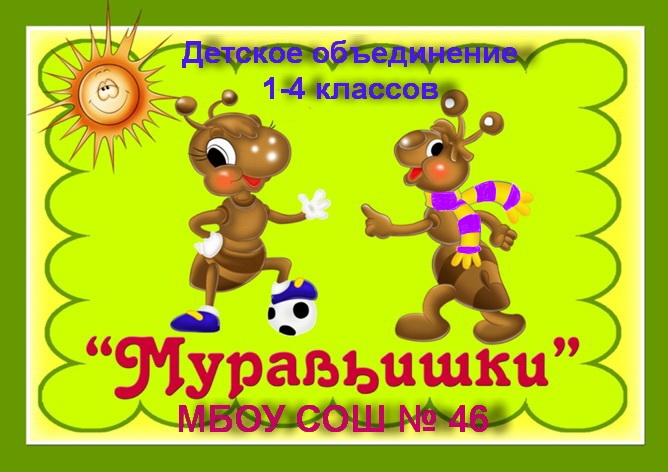 МБОУ СОШ № 46Г. ЛипецкСОДЕРЖАНИЕПояснительная записка.
Основная часть:2.1. Цели и задачи ДО.
2.2. Принципы деятельности ДО.2.3. Структура ДО «Муравьишки».2.4. Формы организации работы ДО.2.5. Методы достижения  поставленных целей.2.6. Этапы деятельности.        2.7. Ресурсное обеспечение
Планируемые результаты реализации программы.ПОЯСНИТЕЛЬНАЯ ЗАПИСКА В сфере воспитания детские объединения занимают особое место. Члены объединений - это наиболее активная и подвижная часть подрастающего поколения, которая творчески осваивает социальные и культурные ценности своего народа. Детское объединение позволяет каждому воспитаннику ощутить свою уникальность и востребованность. Современное воспитание школьников осложнено многими негативными процессами, которые происходят в нашем обществе. Ситуация выживания, в которой оказалось наше общество, объективно порождает формы социального поведения, адекватные ей: агрессию, жестокость, борьбу, нездоровую конкуренцию. А школа, в свою очередь, воспроизводит в себе все проблемы общества. В связи с этим чрезвычайно ответственное значение приобретает работа детских объединений в школе. Целенаправленная работа детского объединения формирует у подрастающего поколения нравственные идеалы, жизненные ценности, нормы поведения. Воспитывает в каждом ребенке человечность, доброту, гражданственность, творческое отношение к труду, бережное отношение ко всему живому, охране культуры своего народа. Становится мощной силой, притягивающей в школу, обеспечивает широкую внеурочную занятость детей. Данная программа предусматривает работу по тематическим направлениям, которые направлены на решение задач патриотического, экологического, трудового, эстетического, нравственного и спортивно-оздоровительного воспитания. Главным объектом программы является ученик со всеми его разнообразными интересами и запросами в возрасте от 7 до 10 лет. Каждому предоставляется возможность определить для себя долю, характер своего участия и ответственности. Детское объединение позволяет создать в школе широкое игровое творческое поле, которое заключается в том, что каждый ученик находится в ситуации создания чего - то нового. Результатом такого творчества становятся написанные детьми сценарии, сочинения, песни, стихи, на сцене демонстрируются спектакли, миниатюры, сценки, организуются выставки творческих работ. В процессе совместной деятельности у детей развивается способность к общению на основе партнерских отношений. В общем деле они легко усваивают ролевые формы поведения, формируют и развивают деловые качества, учатся руководить и подчиняться, быть организаторами дела и исполнителями. Конечным результатом реализации программы должна стать положительная динамика роста самостоятельности детей, активного, гражданского отношения к людям и окружающему мируОСНОВНАЯ ЧАСТЬЦели и задачи.Детское объединение реализует цели:сделать школьную жизнь интересной и увлекательной, содействовать росту социальной и учебной успешности каждого учащегося,выявить творческую индивидуальность учащихся, объединить детей на основе общих дел по интересам и увлечениям для развития и самоутверждения. В основе организации лежит добро, справедливость, уважение к каждому, чтобы дети и взрослые равноправно сотрудничали.Детское объединение решает следующие задачи:развивать индивидуальные качества ребят через различные формы внеклассной и внеурочной деятельности;выявление и развитие творческого потенциала личности каждого учащегося в процессе коллективных дел;предоставление учащимся реальной возможности вместе с педагогами участвовать в управлении школой;развитие навыков лидерского поведения, организаторских знаний, умений, навыков коллективной и руководящей деятельности;быть полезным окружающим людям.Принципы деятельности.Деятельность детского объединения «Муравьишки» определяется следующими принципами: добровольности, гуманизма, самостоятельности, творческой активности,соревнования.Девиз: «Что один не сделает, сделаем вместе»Правила:1. Люби своё Отечество. Знай историю своего города.2. Береги природу, будь его защитником.3. Будь правдив, не урони своей чести и чести своего коллектива.4.Люби песни, танцы, смех. Радость подели на всех.5. Будь завтра лучше, чем был вчера и сегодня.Структура детского объединения «Муравьишки».Главный МуравьишкаСовет МуравьишекОбщий муравейник(Классные коллективы)класс делится на микро группы,каждый член этой группы имеет свое поручениеВысшим органом детского объединения « Муравьишки» является Совет Муравьишек. Совет состоит из главного Муравьишки и ведущих Муравьишек классов. Совет разрабатывает планы и программы деятельности и отвечает за их исполнение. ( Главный Муравьишка (учащийся 4 класса)Ведёт заседания Совета.Формирует, организует работу и регулирует взаимодействие классных коллективов.Совет Муравьишек (представители 1-4 классов)Учебный сектор:Организует и проводит внеклассные мероприятия по предметам: турниры, конкурсы, предметные олимпиады.Рейды по проверке школьных учебников . Культмассовый сектор:Следит за эстетическим содержанием учебных кабинетов и оформлением школы к праздникам.Организует тематические вечера, праздники, фестивали, конкурсы.Трудовой сектор:Организует работу по благоустройству территории школы.Организует работу учащихся на школьных субботниках.Организует экскурсии, тематические вечера, викторины, читательские конференции по проблемам экологии и защиты окружающей среды.Спортивный сектор:Организует внеклассную и внешкольную спортивную работу.Организует и проводит школьные соревнования.Формы организации работы.Наиболее подходящей формой организации работы является игра. На каждой ступеньке «Лестницы» дети попадают в «лабиринт» из которого можно выбраться по тропинкам: они помогут подняться на следующую ступеньку. Перед тем, как отправиться в путешествие по одной из тропинок, нужно чётко определить: что узнаем, чему научимся, какими станем.Для игры- путешествия оформляется красочная  карта.В уголке объединения вывешивается «План муравьиных тропинок». Программа определяет уровень овладения школьниками знаниями, умениями и навыками в различных областях жизни. Нацеливает на дальнейшее развитие, дает основные направления в выработке внутренней потребности детей  вырасти защитниками Родины, ответственными перед обществом за свои поступки, уважающими законы и нормы общественной жизни, честными и образованными гражданами, ведущими здоровый образ жизни и охраняющими, оберегающими окружающую природу.Методы достижения  поставленных целей. анкетирование, диагностирование;беседы;наблюдение;интерактивные методики;обучающие семинары;практические занятия, тренинги;коллективные творческие дела и акции;игры, игровые программы.Этапы деятельности объединения1-ый этап. 1-2 классы«Делай, как я!» (Подражание.)Дети действуют по готовому образцу, с помощью взрослых и старших, копируют их действия2- ой этап. 3 класс«Делай лучше меня!» (Частичная самостоятельность.)Ребята в состоянии выполнить самостоятельно элементы, части работы, находят некоторые отдельные способы её осуществления, проявляют элементы творчества.3-ий этап. 4 класс«Научился сам - научи товарища!»(Относительная самостоятельность.)Младшие школьники выполняют определённую работу самостоятельно в повторяющихся ситуациях, в любых, наиболее знакомых видах деятельности.Ресурсное обеспечение
 Данная программа может быть реализованапри систематическом проведении заседаний Совета Муравьишек детского объединения;при активной работе руководителей детского объединения;при формировании методической  базы для работы объединения;при наличии стенда для размещения информации о работе детского объединения; при наличии необходимого оборудования и инвентаря.ПЛАНИРУЕМЫЕ РЕЗУЛЬТАТЫ                   РЕАЛИЗАЦИИ ПРОГРАММЫФормирование гражданско-патриотических качеств у учащихся 1 – 4 классов;Сохранение и распространение традиций нашей малой родины и России; Создание благоприятных условий для активной деятельности младших школьников, для продуктивного и гармоничного развития личности и коллектива;  Формирование чувства долга и уважения к окружающим людям;Развитие творческих способностей детей, приобретение новых знаний и умений;Развитие коммуникативных способностей, чувства ответственности за принимаемые решения и за их выполнение;Сформированность умений и навыков организации взаимоотношений со взрослыми и сверстниками, умения и стремления взаимодействовать в коллективе.